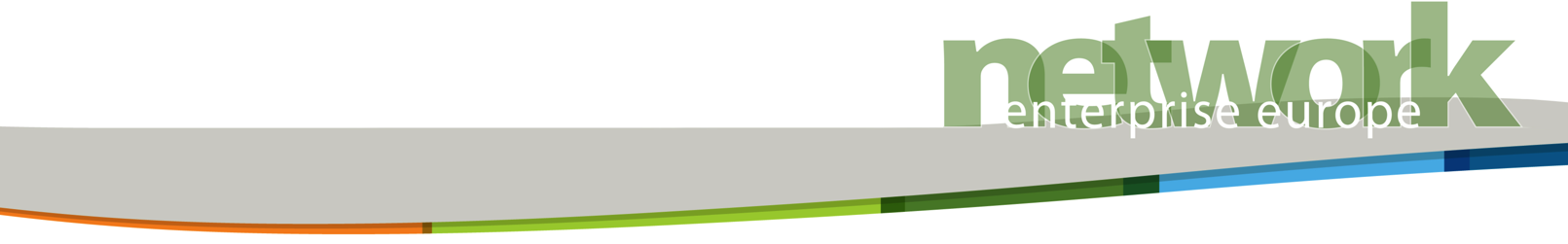 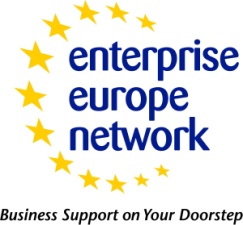                                                                                     Organizatorzy: 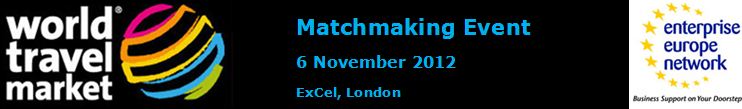                                                                                          Ośrodek Enterprise Europe Network w Londynie
                                                                                              przy wsparciu: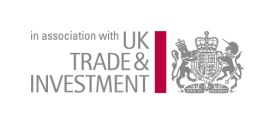 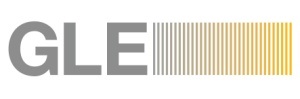                                                                                        Matchmaking 2012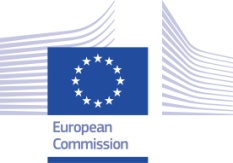                                                                                                                                                                                                                              Matchmaking 2012                                                                                        6                                                                                                                                                                                                                                                6 listopada 2012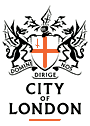                                                                                                                                                                                              Dołącz do nas i:Spotkaj potencjalnych partnerów biznesowychUstal grafik indywidualnych spotkań biznesowych zgodnych z Twoimi potrzebamiCiesz się uczestnictwem w jednych z największych na świcie targów dla sektora turystycznego                                                                                  Szczegółowych informacji udziela:                                                                                                   Tomasz Charkot                                                                                                                                                                                   tel.:  74 64 80 438                                                                                                                                                                                                                                                                                                                    e-mail:   tomasz.charkot@darr.pl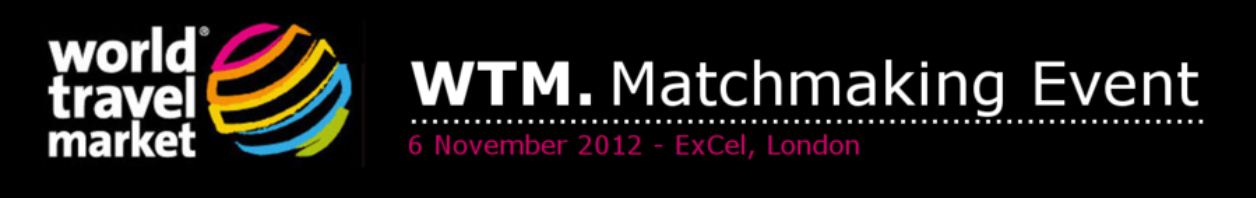 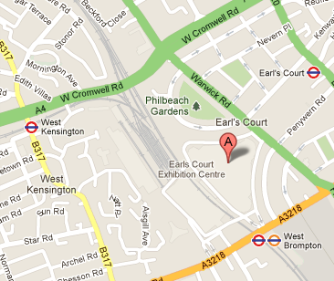 Dlaczego warto wziąć udział w spotkaniach kooperacyjnych? Jest to szansa na poznanie potencjalnych partnerów biznesowychOśrodki Enterprise Europe Network oferują wsparcie przed i w trakcie trwania imprezyUczestnik drogą on-line  sam wybiera partnerów do spotkania biorąc pod uwagę  udostępnione profile przedsiębiorstw Uczestnictwo w spotkaniach bilateralnych jest bezpłatne. Wstęp na targi World Travel  2012 jest wolny od opłat po wcześniejszej rejestracji na stronie głównej targów http://www.wtmlondon.com/page.cfm/Link=223